*APA = Activité Physique AdaptéeMatinAprès midiLundi04 SeptembreBIBLIOTHEQUE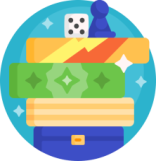 Jeux de société mis à disposition Discussion en chambre avec AnneMardi05 SeptembreSALON COIFFURE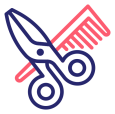 9h : Coiffeuse – CécileBIBLIOTHEQUE10h30 : Atelier pâtisserie           CHAPELLE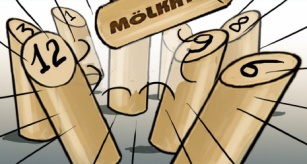            15h : MölkkyBIBLIOTHEQUE15h : Atelier pâtisserieMercredi 06 Septembre BIBLIOTHEQUE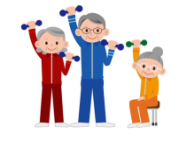 11h : Renforcement musculaire assisEN CHAMBRESéance ind.d’APA* avec Julie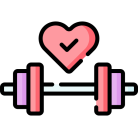 Discussion avec AnneJeudi07 SeptembreSALON COIFFURE9h : Coiffeuse – BernadetteEN CHAMBRESéance ind.d’APA* avec JulieEN CHAMBREDiscussion avec AnneVendredi 08 SeptembreBIBLIOTHEQUEJeux de société mis à disposition (Triomino, jeu de carte, scrabble)EN CHAMBREDiscussion avec Anne